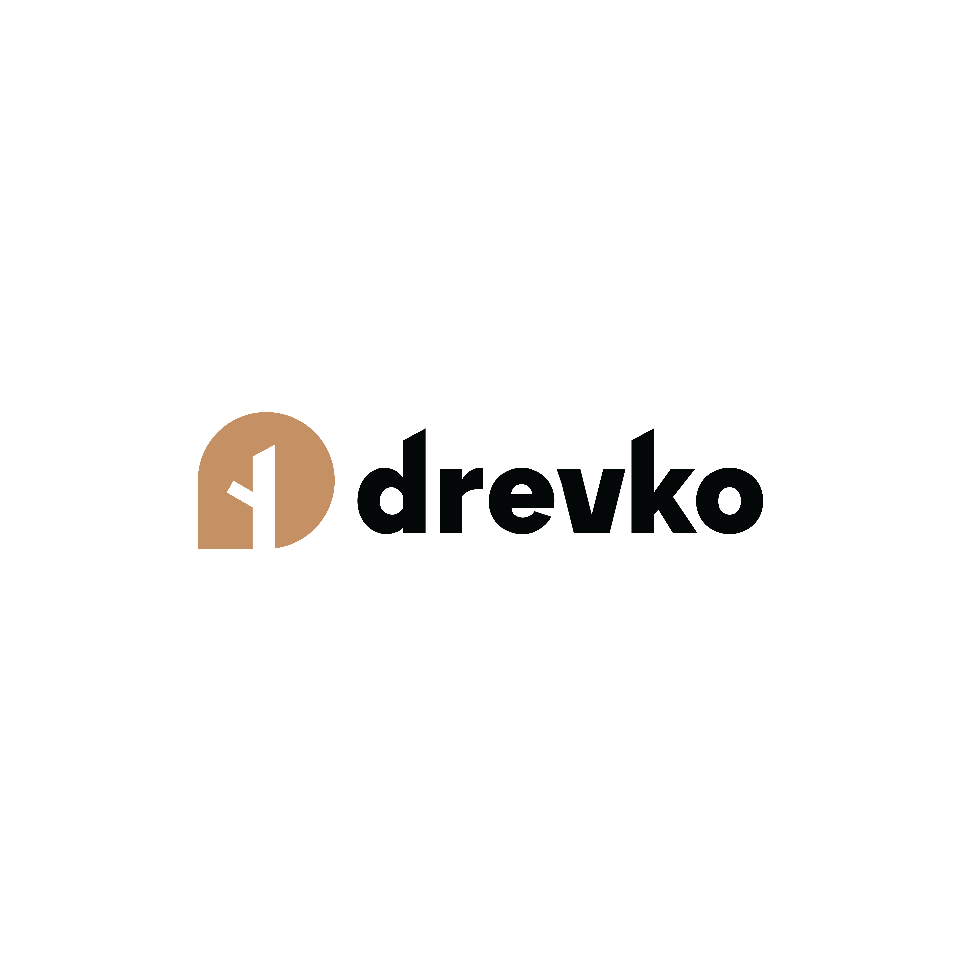 Meno a priezviskoUlica a číslo domuPSČ / Mesto / ObecE-mailTelefónDátum nákupuČíslo objednávkyČíslo predajného dokladuNázov vráteného tovaruPočet ksČíslo účtu v tvare IBANSWIFT